El jurado de la Muestra de Teatro Amateur Villa de Biescas ya ha elegido los nominadosLos premiados se darán a conocer en la gala de clausura del certamen que tendrá lugar el día 17 de este mes de marzo a las ocho de la tarde en el Centro Cultural Pablo Neruda de Biescas, así como el premio del público.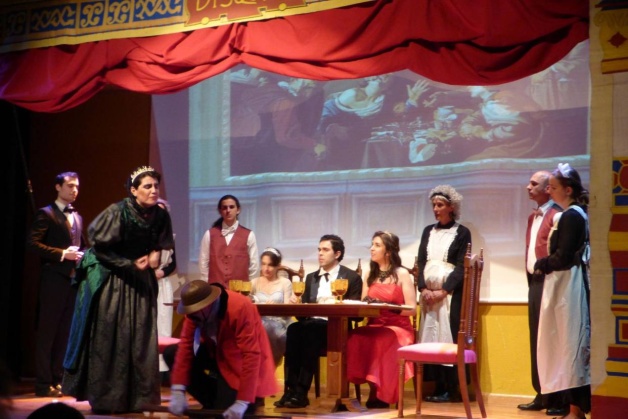 authors:lista con un numero insuficiente de elementosLa VI Muestra de Teatro Amateur “Villa de Biescas” que organiza el Ayuntamiento de Biescas y el Diario del Altoaragón, ya tiene los nominados de esta edición. Los premiados se darán a conocer en la gala de clausura del certamen que tendrá lugar el día 17 de este mes de marzo a las ocho de la tarde en el Centro Cultural Pablo Neruda de Biescas, así como el premio del público.El jurado se reunía el pasado domingo durante tres horas en las que estudió con detalle cada una de las propuestas teatrales con las que el público ha disfrutado este año.El director de la Muestra, Manuel Aparicio, destaca “la calidad y el alto nivel de los actores y actrices que hemos tenido en esta edición en Biescas”, así como “la variedad de géneros, comedia, clown, teatro poético o de misterio, y un monologo”.El próximo sábado a las ocho de la tarde en el Pablo Neruda el grupo invitado, Dorondón Teatro pondrá en escena “No hay ladrón que por bien no venga”, una comedia de enredos que se representará también el domingo en la misma sala.LOS NOMINADOS SON:Mejor GrupoEstán nominadas todas las compañías que han participado en la VI edición de la Muestra de Teatro Amateur “Villa de Biescas”.Mejor direcciónJosé Ángel Silva. De Asc. Juvenil Coral DitiramboJosé Ramón López. De Teatro KumenMejor Escenografía“Donde nacen las mariposas”. De Sen Sen Producciones“Manual de Instrucciones para amar y asesinar”. De Asc. Juvenil Coral DitiramboMejor Actor PrincipalRafa Martín. Por Raspa en “Estocolmo, se acabó el cuento”Luis Miguel Orcajo. Por Saturnino en “La Sombra del Tenorio”Mejor Actriz PrincipalNuria Sánchez. Por María en “Vatericidio o el residuo de la realidad”Cristina Granja. Por Violeta y Victoria en “Donde nacen las mariposas”Mejor Actor de RepartoEduardo Menéndez. Por Senelio en “Miles Gloriosus”Juan Ángel Campillo. Por sus 5 personajes en “Manual de instrucciones para amar y asesinar”Mejor Actriz de RepartoLilian Puente. Por su papel de la Informativa en “Vatericidio o el residuo de la realidad”.Carmen Fuertes. Por Emily Brent en “Diez Negritos”